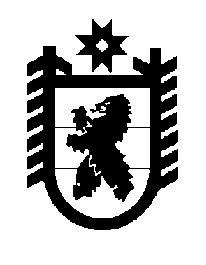 Российская Федерация Республика Карелия    ПРАВИТЕЛЬСТВО РЕСПУБЛИКИ КАРЕЛИЯРАСПОРЯЖЕНИЕот  6 сентября 2018 года № 581р-Пг. Петрозаводск Признать утратившими силу:распоряжение Правительства Республики Карелия от 24 мая 2017 года № 277р-П (Собрание законодательства Республики Карелия, 2017, № 5, 
ст. 957);распоряжение Правительства Республики Карелия от 16 июня 
2017 года № 336р-П (Собрание законодательства Республики Карелия, 2017, № 6, ст. 1160);распоряжение Правительства Республики Карелия от 28 декабря 
2017 года № 750р-П (Собрание законодательства Республики Карелия, 2017, № 12, ст. 2574).
           Глава Республики Карелия                                                              А.О. Парфенчиков